  Villahermosa, Tab., a _____ de _______ de 201_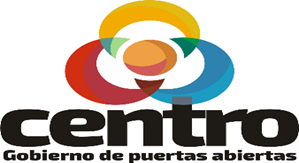 Asunto: Permiso de Remodelación.Permiso No. CM/___/___C. _______________Locatario del Mercado Público ____________________Local No. ____Presente.Por este medio informo a Usted, que se le autoriza un permiso para la  remodelación de su local ubicado en el interior Mercado Público _____________________________, a partir del ____ de ____ al ____ de ____. Cabe mencionar que las labores deberán realizarse a partir de las 17:00 hrs., y deberá dejar limpio, y el paso libre a los visitantes.  Sin más por el momento, reciba un afectuoso saludo.A t e n t a m e n t e___________________________C.Coordinador de MercadosC.c.p. Administrador del Mercado/Para su conocimiento.C.c.p. Archivo.                   